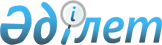 О внесении изменений в решение Келесского районного маслихата от 23 декабря 2020 года № 34-260-VІ "Об утверждении Правил оказания социальной помощи, установления размеров и определения перечня отдельных категорий нуждающихся граждан"
					
			Утративший силу
			
			
		
					Решение Келесского районного маслихата Туркестанской области от 28 ноября 2022 года № 19-167-VII. Зарегистрировано в Министерстве юстиции Республики Казахстан 1 декабря 2022 года № 30900. Утратило силу решением Келесского районного маслихата Туркестанской области от 22 сентября 2023 года № 5-60-VIII
      Сноска. Утратило силу решением Келесского районного маслихата Туркестанской области от 22.09.2023 № 5-60-VIII (вводится в действие по истечении десяти календарных дней после дня его первого официального опубликования).
      Келесский районный маслихат РЕШИЛ:
      1. Внести в решение Келесского районного маслихата от 23 декабря 2020 года № 34-260-VI "Об утверждении Правил оказания социальной помощи, установления размеров и определения перечня отдельных категорий нуждающихся граждан" (зарегистрировано в Реестре государственной регистрации нормативных правовых актов за № 6048) следующие изменения:
      в Правилах оказания социальной помощи, установления размеров и определения перечня отдельных категорий нуждающихся граждан, утвержденных указанным решением:
      пункт 5 изложить в новой редакции:
      "5. Лицам, указанным в статье 16 Закона Республики Казахстан от 13 апреля 2005 года "О социальной защите лиц с инвалидностью в Республике Казахстан" и в подпункте 2) статьи 10, в подпункте 2) статьи 11, в подпункте 2) статьи 12, в подпункте 2) статьи 13 Закона Республики Казахстан от 6 мая 2020 года "О Ветеранах" социальная помощь оказывается в порядке, предусмотренным настоящими правилами."
      пункт 8 изложить в новой редакции:
      "8. Социальная помощь предоставляется следующим категориям граждан к праздничным и памятным дням:
      1) 8 марта – Международный женский день:
      многодетным матерям, награжденными подвесками "Алтын алқа", "Күміс алқа" или получившим ранее звание "Мать-героиня", а также награжденными орденами "Материнская слава" I и II степени - единовременно в размере 2 месячных расчетных показателей;
      2) 7 мая – День защиты Отечества:
      военнослужащим Советской Армии, Военно-Морского Флота, Комитета государственной безопасности, лица начальствующего и рядового состава Министерства внутренних дел бывшего Союза Советских Социалистических Республик (далее - Союза ССР) (включая военных специалистов и советников), которые в соответствии с решениями правительственных органов бывшего Союза ССР принимали участие в боевых действиях на территории других государств - единовременно в размере 35 месячных расчетных показателей;
      военнообязанным, призывавшимся на учебные сборы и направлявшиеся в Афганистан в период ведения боевых действий - единовременно в размере 35 месячных расчетных показателей;
      лицам, принимавшим участие в ликвидации последствий катастрофы на Чернобыльской атомной электростанции в 1986 – 1987 годах, других радиационных катастроф и аварий на объектах гражданского или военного назначения, а также участвовавшим непосредственно в ядерных испытаниях и гражданам, пострадавших вследствие ядерных испытаний на Семипалатинском испытательном ядерном полигоне - единовременно 35 месячных расчетных показателей;
      военнослужащим Республики Казахстан, выполнявшим задачи согласно межгосударственным договорам и соглашениям по усилению охраны границы Содружества Независимых Государств на таджикско-афганском участке в период с сентября 1992 года по февраль 2001 года - единовременно в размере 35 месячных расчетных показателей;
      военнослужащим Республики Казахстан, принимавшим участие в качестве миротворцев в международной миротворческой операции в Ираке в период с августа 2003 года по октябрь 2008 года - единовременно в размере 35 месячных расчетных показателей;
      военнослужащим, а также лицам начальствующего и рядового состава органов внутренних дел и государственной безопасности бывшего Союза ССР, принимавшим участие в урегулировании межэтнического конфликта в Нагорном Карабахе в период с 1986 по 1991 годы - единовременно в размере 35 месячных расчетных показателей;
      3) 9 мая – День Победы:
      ветеранам Великой Отечественной войны - единовременно в размере 327 месячных расчетных показателей;
      лицам, награжденным орденами и медалями бывшего Союза ССР за самоотверженный труд и безупречную воинскую службу в тылу в годы Великой Отечественной войны, а также, лицам, проработавшим (прослужившим) не менее шести месяцев с 22 июня 1941 года по 9 мая 1945 года и не награжденные орденами и медалями бывшего Союза ССР за самоотверженный труд и безупречную воинскую службу в тылу в годы Великой Отечественной войны - единовременно в размере 12 месячных расчетных показателей;
      бывшим несовершеннолетним узникам концлагерей, гетто и других мест принудительного содержания, созданных фашистами и их союзниками в период Второй мировой войны - единовременно в размере 12 месячных расчетных показателей;
      родителям и не вступившим в повторный брак вдовы воинов, погибших (умерших, пропавших без вести) в Великой Отечественной войне, супруга (супруг), не вступившая (вступивший) в повторный брак - единовременно в размере 20,6 месячных расчетных показателей;
      военнослужащим, которым инвалидность установлена вследствие ранения, контузии, увечья, полученных при защите бывшего Союза ССР, исполнении иных обязанностей воинской службы в другие периоды, или вследствие заболевания, связанного с пребыванием на фронте, а также при прохождении воинской службы в Афганистане или других государствах, в которых велись боевые действия - единовременно в размере 35 месячных расчетных показателей;
      лицам начальствующего и рядового состава органов государственной безопасности бывшего Союза ССР и органов внутренних дел, которым инвалидность установлена вследствие ранения, контузии, увечья, полученных при исполнении служебных обязанностей, либо вследствие заболевания, связанного с пребыванием на фронте или выполнением служебных обязанностей в государствах, в которых велись боевые действия - единовременно в размере 12 месячных расчетных показателей;
      лицам из числа бойцов и командного состава истребительных батальонов, взводов и отрядов защиты народа действовавших в период с 1 января 1944 года по 31 декабря 1951 года на территории Украинской ССР, Белорусской ССР, Литовской ССР, Латвийской ССР, Эстонской ССР, которым инвалидность установлена вследствие ранения, контузии или увечья, полученных при исполнении служебных обязанностей в этих батальонах, взводах, отрядах - единовременно в размере 12 месячных расчетных показателей;
      Героям Социалистического Труда, кавалерам орденов Славы трех степеней, Трудовой Славы трех степеней, лицам удостоенным звания "Қазақстанның Еңбек Ері" - единовременно в размере 12 месячных расчетных показателей;
      для подписки на периодические издания - участникам Великой Отечественной войны и лицам с инвалидностью вследствие ранения, контузии, увечья или заболевания, полученных в период Великой Отечественной войны, лицам награжденным орденами и медалями бывшего Союза ССР за самоотверженный труд и безупречную воинскую службу в тылу в годы Великой Отечественной войны, лицам с инвалидностью, одиноким престарелым - один раз в полугодие в размере 5 месячных расчетных показателей;
      ветеранам Великой Отечественной войны и лицам с инвалидностью вследствие ранения, контузии, увечья или заболевания, полученных в период Великой Отечественной войны на ремонт жилья - единовременно в размере 100 месячных расчетных показателей;
      4) 6 июля – День столицы;
      детям с инвалидностью с ограниченными возможностями получающим специальные социальные услуги на дому и детям с инвалидностью с ограниченными возможностями обучающимся и воспитывающимся на дому - единовременно в размере 10 месячных расчетных показателей;
      5) 30 августа – День Конституции Республики Казахстан:
      одиноким престарелым, лицам с инвалидностью I-II группы находящимся на специальном социальном уходе на дому - единовременно в размере 10 месячных расчетных показателей;
      одиноким престарелым 80 лет и старше получающим специальные социальные услуги на дому - ежемесячно в размере 10 месячных расчетных показателей.
      6) 16 декабря – День Независимости:
      лицам, принимавшим участие в событиях 17-18 декабря 1986 года в Казахстане, реабилитированные в соответствии с законодательством Республики Казахстан - единовременно в размере 35 месячных расчетных показателей."
      пункт 9 изложить в новой редакции:
      "9. Социальная помощь предоставляется следующим категориям граждан:
      1) детям с инвалидностью обучающимся и воспитывающимся на дому - ежемесячно в размере 5 месячных расчетных показателей за учебный период;
      2) лицам, больным социально значимым заболеванием – заразной формой туберкулеза, социальная помощь в виде денежной выплаты выплачивается ежемесячно в размере 15 месячных расчетных показателей. 
      Основанием для оказания социальной помощи является утвержденный список Келесской районной больницы, который предоставляется ежемесячно;
      3) лицам с инвалидностью по индивидуальной программе реабилитации специальные средства передвижения:
      на прогулочные коляски - единовременно в размере 60 месячных расчетных показателей;
      максимальный размер социальной помощи на коляску лиц с инвалидностью предназначенную для комнаты в размере 50 месячных расчетных показателей;
      4) пенсионерам и лицам с инвалидностью для получения направлений в санатории или реабилитационные центры - единовременно в размере 58 месячных расчетных показателей;
      5) семьям имеющих детей инфицированным болезнью, вызванной вирусом иммунодефицита человека заражение которых произошло в результате ненадлежащего исполнения своих обязанностей медицинскими работниками и работниками сферы бытового обслуживания на возмещения вреда ежемесячно в двукратном размере прожиточного минимума;
      лицам в детстве инфицированным болезнью, вызванной вирусом иммунодефицита человека ежемесячно в двукратном размере прожиточного минимума;
      6) для оказания услуг по перевозке инвалидов автомобильным транспортом ветеранам Великой Отечественной войны и лицам с инвалидностью вследствие ранения, контузии, увечья или заболевания, полученных в период Великой Отечественной войны, лицам с инвалидностью І-ІІ группы, детям с инвалидностью имеющим затруднение в передвижении, подвоз в лечебно-оздоровительные учреждения и общественные места ежемесячно в размере 40 месячных расчетных показателей;
      7) Социальная помощь предоставляется малообеспеченным семьям (гражданам) оказавшиеся в трудной жизненной ситуации у которых среднедушевой доход ниже прожиточного минимума - в размере прожиточного минимума."
      2. Настоящее решение вводится в действие по истечении десяти календарных дней после дня его первого официального опубликования.
					© 2012. РГП на ПХВ «Институт законодательства и правовой информации Республики Казахстан» Министерства юстиции Республики Казахстан
				
      Секретарь маслихата Келесского района

А. Тотиков
